Муниципальное бюджетное дошкольное образовательное учреждение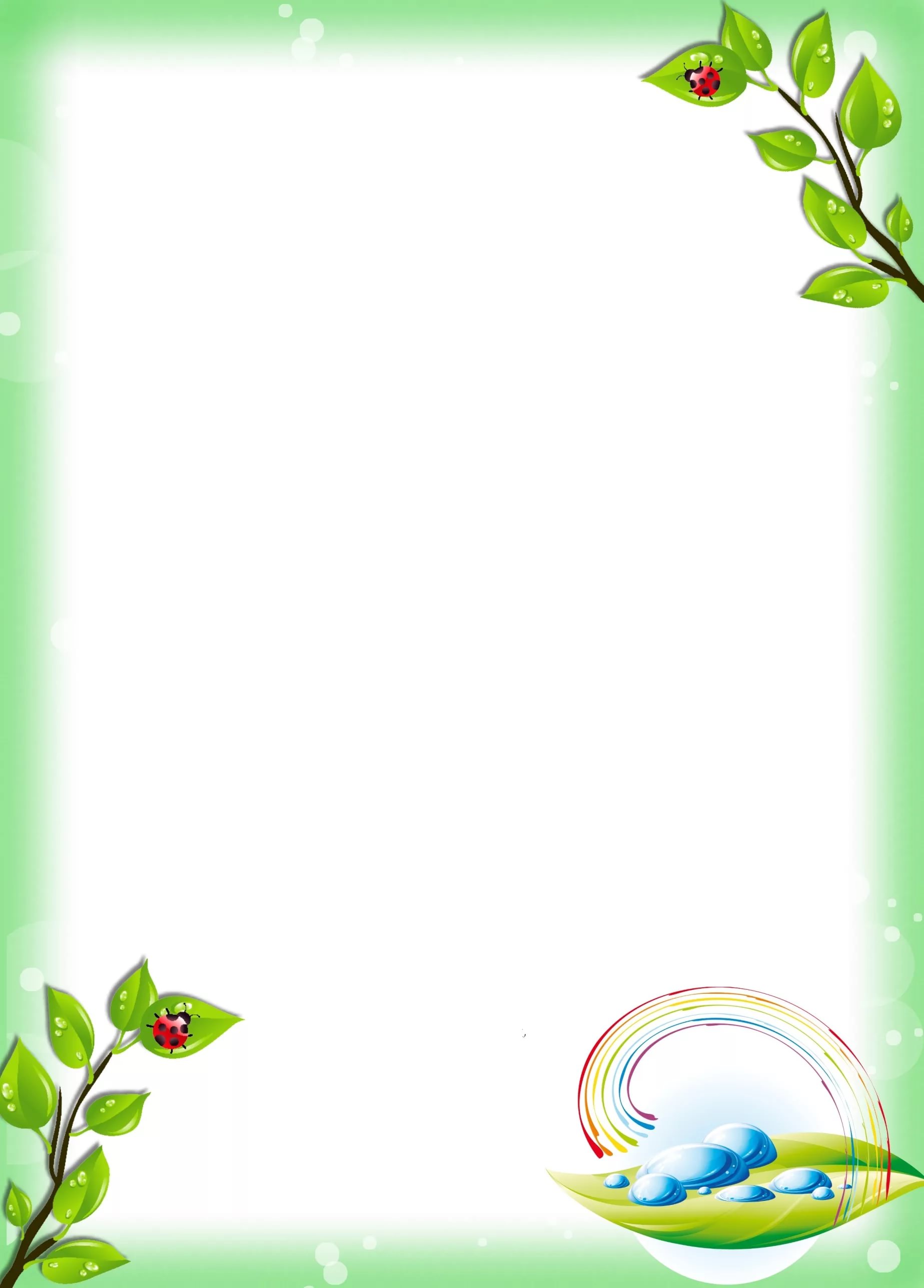 детский сад «Светлячок» г. Южи155630, Ивановская область, г. Южа, ул. Горького, д.5Телефон: (8-493-47) 2-15-12, e-mail:dou_svetlyachok@rambler.ruМини газета для родителей ДОУ Составители: Чугунова Татьяна Михайловна                  Савенкова Анна Сергеевна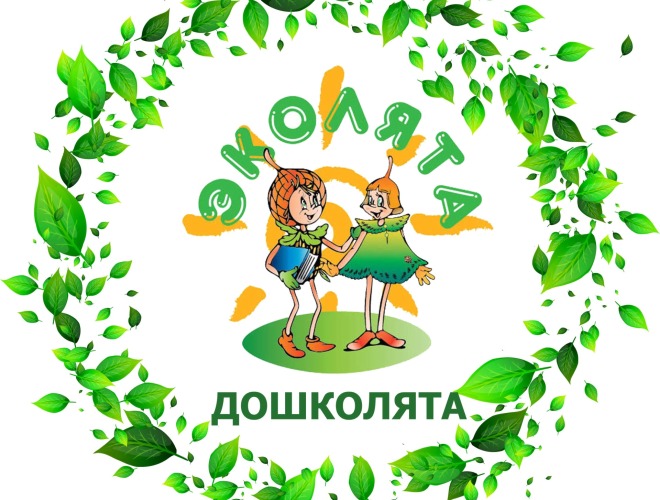 Немного о комнатных растениях.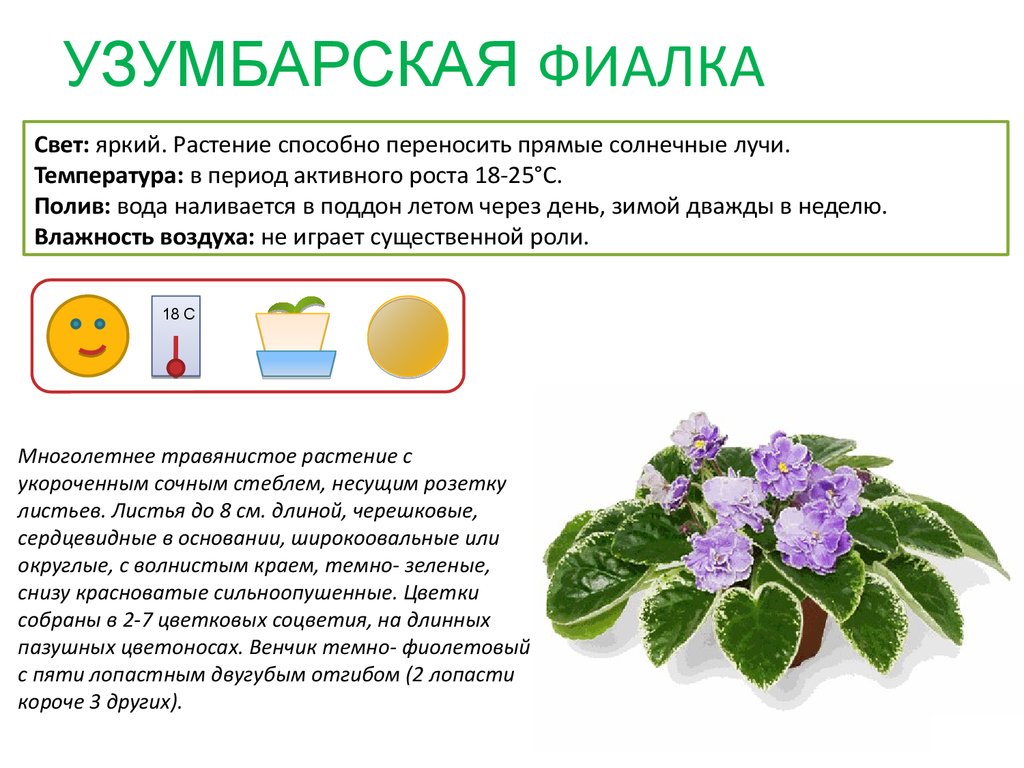 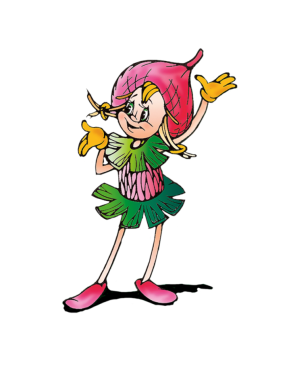 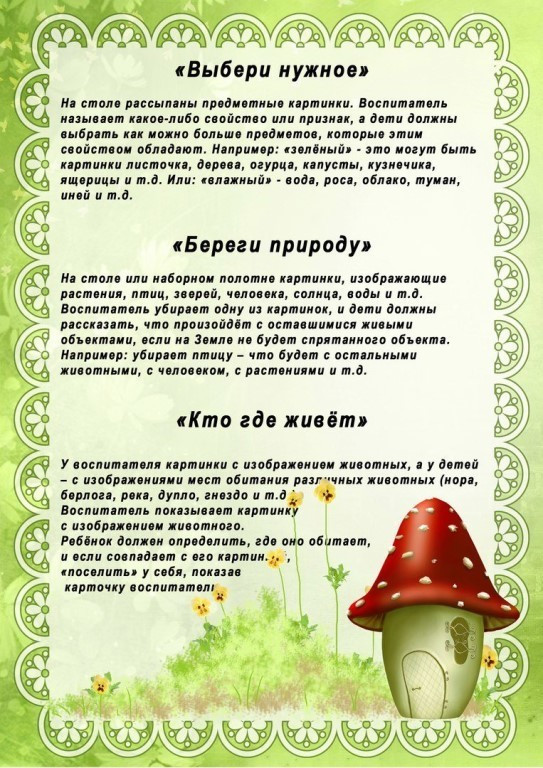 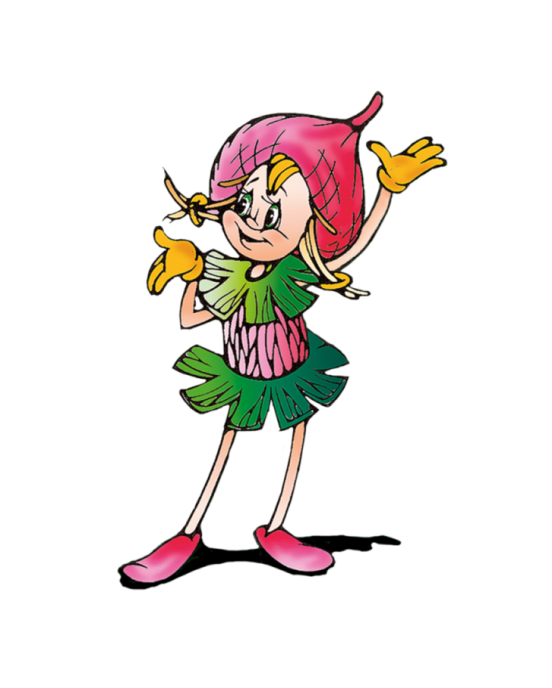 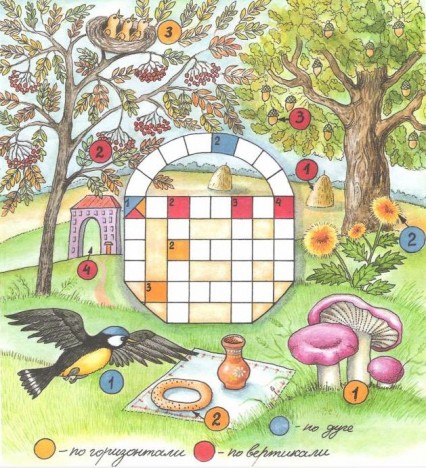 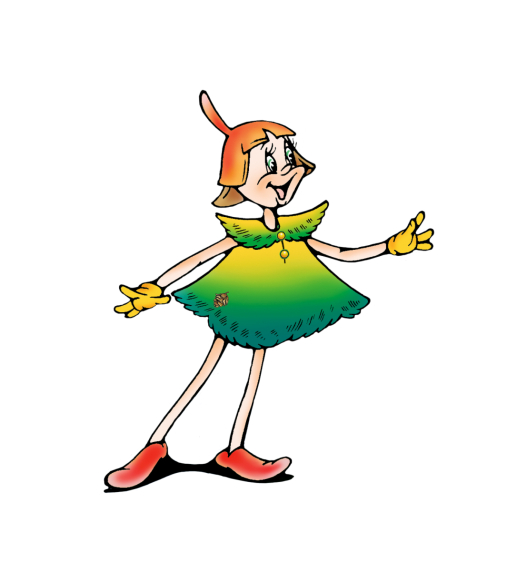 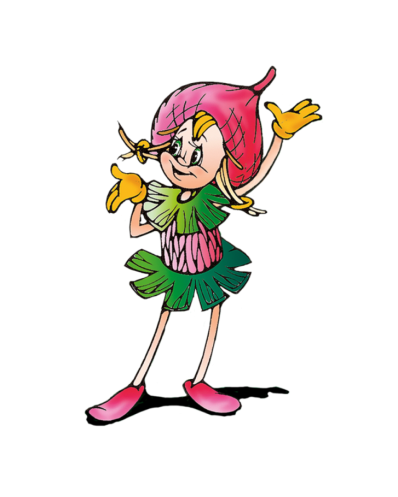 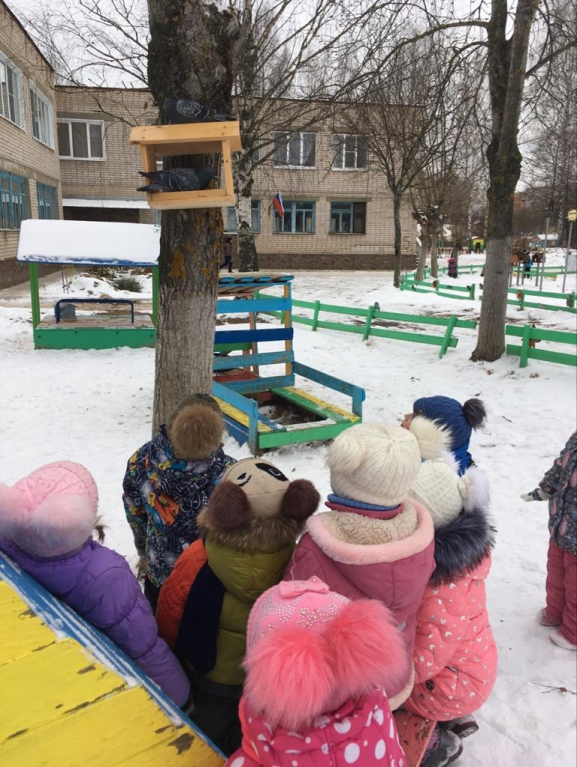 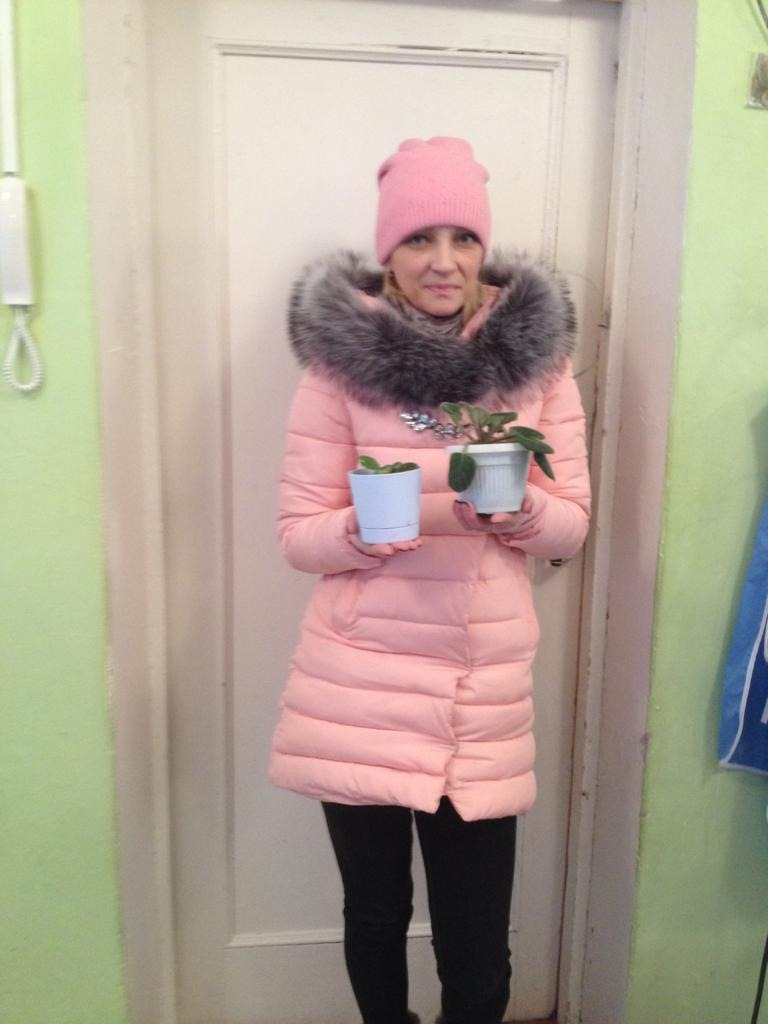 